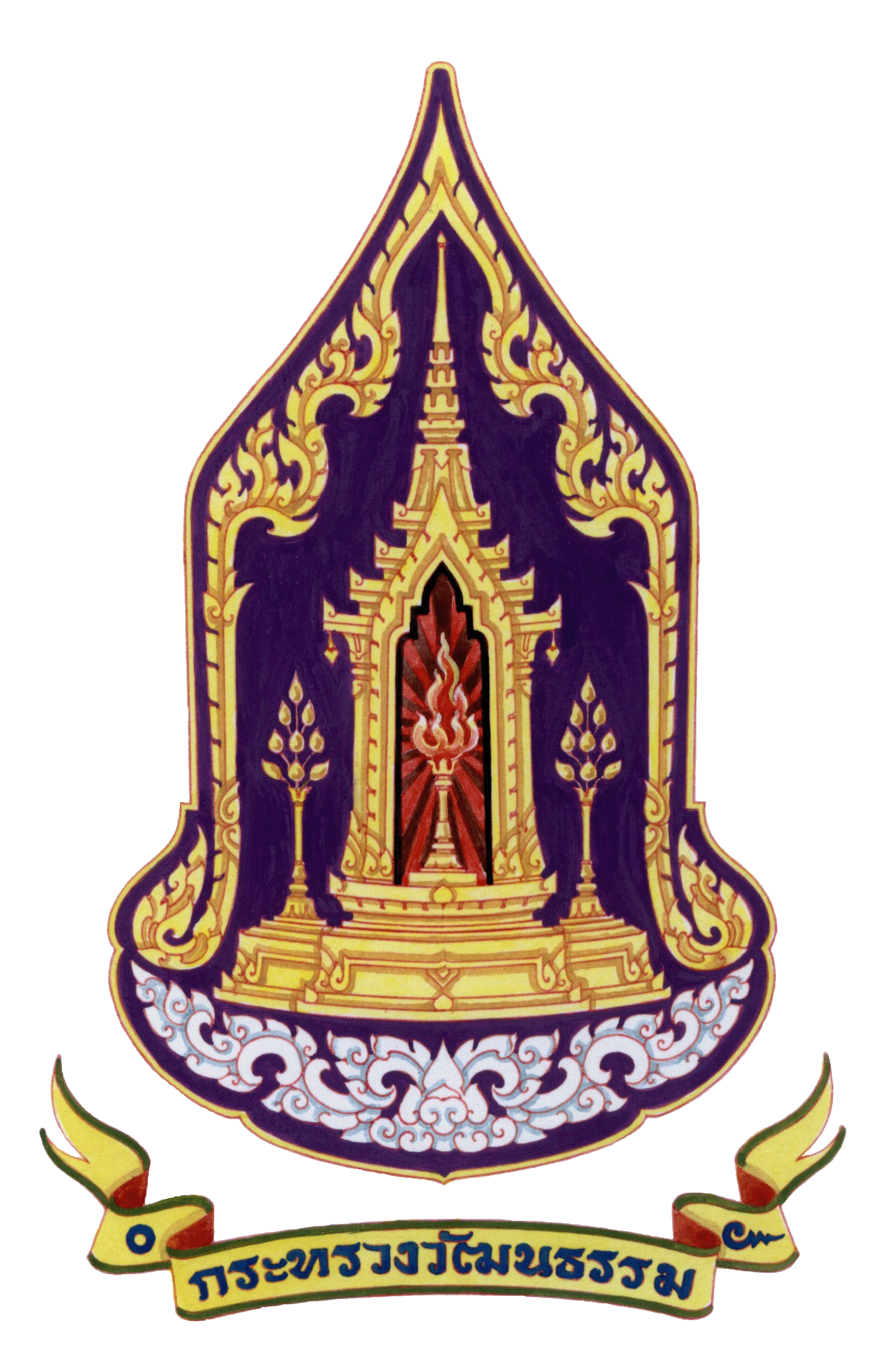 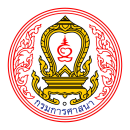 รายงานสรุปผลการคัดเลือกชุมชนคุณธรรมในเครือข่ายกรมการศาสนาที่มีผลงานโดดเด่นระดับจังหวัด…………………ตามเกณฑ์มาตรฐานการประเมินผลสำเร็จของชุมชนคุณธรรม	คณะอนุกรรมการส่งเสริมคุณธรรมระดับจังหวัด ได้เห็นชอบกับผลการคัดเลือกชุมชนคุณธรรมที่มีผลงานโดดเด่นระดับจังหวัด ตามเกณฑ์มาตรฐานการประเมินผลสำเร็จของชุมชนคุณธรรมเรียบร้อยแล้วโดยมีรายละเอียด ดังนี้๑. ชื่อวัด/ศาสนสถาน ................................................................................................................................................ชื่อชุมชน ..............................................................................................................................................................  ที่อยู่ .........................................................................................................................................................................................................................................................................................................................................................๒. เหตุผลที่ได้รับการคัดเลือกเป็นชุมชนคุณธรรมเครือข่ายของกรมการศาสนาที่มีผลงานโดดเด่นระดับจังหวัด ดังนี้๑) ..........................................................................................................................................................................๒) ..........................................................................................................................................................................๓) ..........................................................................................................................................................................๔) ..........................................................................................................................................................................๕) ..........................................................................................................................................................................3. ผลงานที่โดดเด่นระดับจังหวัด ของชุมชนคุณธรรมที่ได้รับการคัดเลือก ดังนี้๑) ..........................................................................................................................................................................๒) ..........................................................................................................................................................................๓) ..........................................................................................................................................................................๔) ..........................................................................................................................................................................๕) ..........................................................................................................................................................................ผู้รายงาน ........................................................................(                                         )วัฒนธรรมจังหวัด.................................................ผู้รับรอง ............................................................................(                                                  )       ประธานอนุกรรมการส่งเสริมคุณธรรมระดับจังหวัด